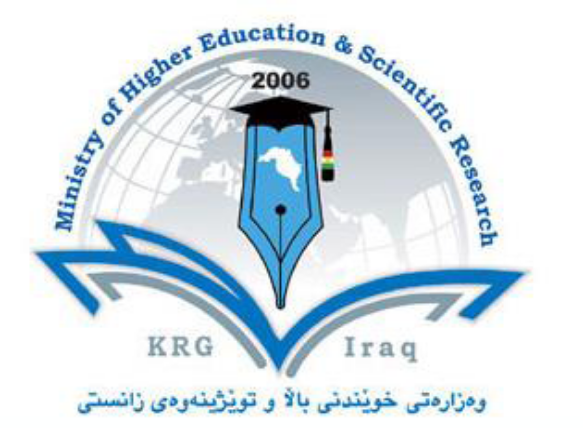 القسم: الاقتصادالكلية: الادارة والاقتصاد الجامعة: صلاح الدينالمادة: الاقتصاد الزراعيكراسة المادة: (المرحلة 3 )اسم التدريسي : شيلان حميد عبدالقادر- ماجستيرالسنة الدراسية:2022/2023كراسة المادةCourse Bookالاقتصاد الزراعيالاقتصاد الزراعي1. اسم المادةشيلان حميد عبد القادرشيلان حميد عبد القادر2. التدريسي المسؤولالاقتصاد/ الادارة والاقتصادالاقتصاد/ الادارة والاقتصاد3. القسم/ الكليةالايميل: shilan.abdulqadir@su.edu.krdرقم الهاتف 07504702780الايميل: shilan.abdulqadir@su.edu.krdرقم الهاتف 075047027804. معلومات الاتصال: النظري(3)العملي (0) النظري(3)العملي (0) 5. الوحدات الدراسیە (بالساعة) خلال الاسبوع(مدى توفر التدريسي للطلبة خلال الاسبوع: (مدى توفر التدريسي للطلبة خلال الاسبوع: 6. عدد ساعات العمل7. رمز المادة (course code)في سياق التطورات العلمية والتكنولوجية والمعلوماتية تبرز  وبصورة حاسمة                 وملحة اهمية التعليم وما يتطلبه من اعادة صياغة لبنيته ومضامينه ووسائل التوظيف لآليات المعلوماتية بغية  تكوين الذهنية والسلوك والمرونة والمواجهة لتحديات تلك الثورات وتداعياته السياسية والاقتصادية والقومية. ومن ثم تحديد وترتيب امثل الطرق لاسنخدام الموارد التعليمية البشرية والمالية والتكنولوجية والزمنية المناسبة لكل هدف تعليمي او مجموعة اهداف تعليمية، التي ترغب الجامعة في تحقيقها في كل مرحلة من مراحل التعليم الجامعي . في سياق التطورات العلمية والتكنولوجية والمعلوماتية تبرز  وبصورة حاسمة                 وملحة اهمية التعليم وما يتطلبه من اعادة صياغة لبنيته ومضامينه ووسائل التوظيف لآليات المعلوماتية بغية  تكوين الذهنية والسلوك والمرونة والمواجهة لتحديات تلك الثورات وتداعياته السياسية والاقتصادية والقومية. ومن ثم تحديد وترتيب امثل الطرق لاسنخدام الموارد التعليمية البشرية والمالية والتكنولوجية والزمنية المناسبة لكل هدف تعليمي او مجموعة اهداف تعليمية، التي ترغب الجامعة في تحقيقها في كل مرحلة من مراحل التعليم الجامعي . ٨. البروفايل الاكاديمي للتدريسي1- تعاريف والمفاهيم الاساسية للاقتصاد الزراعي2- اقتصاديات الموارد الارضية3- اقتصاديات الانتاج الزراعي4- الاسعار الزراعية5- التسويق الزراعي6- السياسية الزاعية7- التمويل الزراعي8- الامن الغذائي9-  ادارة المزارع 10الخطة الزراعية11- الاستثمار الزراعي12- التنمية الزراعية1- تعاريف والمفاهيم الاساسية للاقتصاد الزراعي2- اقتصاديات الموارد الارضية3- اقتصاديات الانتاج الزراعي4- الاسعار الزراعية5- التسويق الزراعي6- السياسية الزاعية7- التمويل الزراعي8- الامن الغذائي9-  ادارة المزارع 10الخطة الزراعية11- الاستثمار الزراعي12- التنمية الزراعية٩. المفردات الرئيسية للمادة Keywords١٠. نبذة عامة عن المادةاهمية دراسة المادة:يعتبر النشاط الزراعي في مرحلة معينة من مراحل تطور الامم المصدر الغذائي الرئيس لكافة الموطنين ولتكوين الدخل القومي، حيث انه بعد زيادة الانتاج الزراعي وتوفير المدخرات تظهر وسائل واساليب جديدة في الانتاج لا تعتمد بصورة رئسية على الزراعة، وعند تلك المرحلة تبدأ نسبة الدخل المتكون من النشاط الزراعي بالانخفاض وظهور دخل جديد متكون من النشاطات الاخرى.ان مساهمات الانشطة الاخرى لا يمكن ان يتم الا اذا كان النشاط الزراعي قادر على انتاج ما يزيد على الاستهلاك الذين يعملون في هذا القطاع الحيوي ، وذلك  بتزويد القطاعات الاخرى بالفائض الاقتصادي المتولد من النشاط الزراعي وعلى هذا فالنشاط الزراعي يعتبر من اهم فعاليات الانشطة في القطاعات الاخرى في الدول النامية، حيث لا يزال العمود الفقري الذي يستند عليه الاقتصاد القومي في هذه الدول. ان هذه الاعتبارات جعلت اجهزة التخطيط توليه اهمية كبيرة في الخطط الاقتصادية.استيعاب المفاهيم الاساسية للمادة:مفهوم الزراعةاهمية الزراعةتطور الزراعةتعريف الاقتصاد الزراعي انواع الزراعة وانواع المزارعخصائص الزراعةتعريف علم اقتصاديات الموار الارضيةالاستعمالات الموارد الارضيةمفهوم الاستعمال الامثل للموارد الارضيةطبيعة عرض الموارد الارضيةالطلب على الموارد الارضيةمفهوم الانتاج اقتصاديات الانتاج الزراعيعوامل الانتاج الزراعيدالة الانتاجقوانين الانتاجتعريف سياسة الاسعاراهداف سياسة الاسعارالتغيرات السعرية توازن السوقالسعر الاداريوظائف الاسعارتقلبات الاسعار المحاصيل الزراعيةانواع الطلب على المحاصيل الزراعيةمفهوم التسويق الزراعي اهداف التسويق الزراعيمقدمة عن مداخل دراسة وتحليل التسويق الزراعيالوظائف التسويقية التبادليةالوظائف التسويقية الفيزيقيةالوظائف التسويقية التسيهيليةالتكاليف التسويقية للمحاصيل الزراعيةمفهوم السياسة الزراعيةمتطلبات السياسة الزراعيةالاتجاهات في وضع السياسة الزراعيةدور الحكومة في تنظيم السياسة الزراعيةالمفاهيم الاساسية للأمن الغذائي تطورات وابعاد مشكلة الامن الغذائيعوامل تحقيق الامن الغذائيمفهوم علم ادارة المزارععلاقة علم ادارة المزرعة بعلم الاقتصاد الزراعيالوظائف التي تؤديها علم ادرة المزرعةطرق ادارة المزارعاختيار المشروع الزراعيمبادئ ونظريات المادة:كثافة استعمال الموارد الارضيةالحالات المختلفة لدالة الانتاجقانون النسب المتغيرة ( الغلة المتناقصة)مراحل الانتاج الطبيعيقوانين منحنيات الناتج المتساوي وخواص منحنيات الناتج المتساويتعدد منحنيات الناتج المتساويايجاد افضل توافق بين العاملين ( افضل نقطة للانتاج)احلال او الاستبدال بين عوامل الانتاج انتقال دالة الطلبانتقال دالة العرضانتقال دالتي العرض والطلب معا:اذا كان الميلان متساوياناذا كان الميلان مختلفانالنظرية العنكبوتية والتقلبات السعرية الزراعية:التغيرات الثابتة او المستمرةالتغيرات المتباعدة                  ج-   التغيرات المتقاربةمداخل دراسة وتحليل التسويق الزراعي:المدخل السلعيالمدخل المؤسسي ( المرفقي)ج-  المدخل الوظيفي (المهامي)تعريف التكاليف التسويقية للمحاصيل الزراعيةالعاامل التي تؤثر في التكاليف التسويقيةمخطط لمنهاج السياسة الزراعيةاهداف السياسة العامةاسس السياسة الزراعيةانواع السياسة الزراعيةالمفاهيم الاساسية للأمن الغذائي :الغذاء والتغذيةكفاية التغذيةالفجوة الغذائيةالاكتفاء الذاتيالخزونات الاستراتيجية التبعية الغذائيةمفهوم الجوعمفهوم الامن المائيمفهوم الامن القوميتعريف الامن الغذائي ( على مستوى الدولي، وعلى مستوى بلد معين)تعريف علم ادارة المزارعانواع الطرق للادارة المزارع:طريقة المقارنة المباشرةطريقة المزرعية النموذجية او القياسية طريقة التغير الجزئيطريقة الاحلال او الاستبدالالعوامل التي تحدد اختيار المشروع الزراعيالعوامل التي يجب ان تؤخذ بنظر الاعتبار عند اختيار المشروع الزراعي١٠. نبذة عامة عن المادةاهمية دراسة المادة:يعتبر النشاط الزراعي في مرحلة معينة من مراحل تطور الامم المصدر الغذائي الرئيس لكافة الموطنين ولتكوين الدخل القومي، حيث انه بعد زيادة الانتاج الزراعي وتوفير المدخرات تظهر وسائل واساليب جديدة في الانتاج لا تعتمد بصورة رئسية على الزراعة، وعند تلك المرحلة تبدأ نسبة الدخل المتكون من النشاط الزراعي بالانخفاض وظهور دخل جديد متكون من النشاطات الاخرى.ان مساهمات الانشطة الاخرى لا يمكن ان يتم الا اذا كان النشاط الزراعي قادر على انتاج ما يزيد على الاستهلاك الذين يعملون في هذا القطاع الحيوي ، وذلك  بتزويد القطاعات الاخرى بالفائض الاقتصادي المتولد من النشاط الزراعي وعلى هذا فالنشاط الزراعي يعتبر من اهم فعاليات الانشطة في القطاعات الاخرى في الدول النامية، حيث لا يزال العمود الفقري الذي يستند عليه الاقتصاد القومي في هذه الدول. ان هذه الاعتبارات جعلت اجهزة التخطيط توليه اهمية كبيرة في الخطط الاقتصادية.استيعاب المفاهيم الاساسية للمادة:مفهوم الزراعةاهمية الزراعةتطور الزراعةتعريف الاقتصاد الزراعي انواع الزراعة وانواع المزارعخصائص الزراعةتعريف علم اقتصاديات الموار الارضيةالاستعمالات الموارد الارضيةمفهوم الاستعمال الامثل للموارد الارضيةطبيعة عرض الموارد الارضيةالطلب على الموارد الارضيةمفهوم الانتاج اقتصاديات الانتاج الزراعيعوامل الانتاج الزراعيدالة الانتاجقوانين الانتاجتعريف سياسة الاسعاراهداف سياسة الاسعارالتغيرات السعرية توازن السوقالسعر الاداريوظائف الاسعارتقلبات الاسعار المحاصيل الزراعيةانواع الطلب على المحاصيل الزراعيةمفهوم التسويق الزراعي اهداف التسويق الزراعيمقدمة عن مداخل دراسة وتحليل التسويق الزراعيالوظائف التسويقية التبادليةالوظائف التسويقية الفيزيقيةالوظائف التسويقية التسيهيليةالتكاليف التسويقية للمحاصيل الزراعيةمفهوم السياسة الزراعيةمتطلبات السياسة الزراعيةالاتجاهات في وضع السياسة الزراعيةدور الحكومة في تنظيم السياسة الزراعيةالمفاهيم الاساسية للأمن الغذائي تطورات وابعاد مشكلة الامن الغذائيعوامل تحقيق الامن الغذائيمفهوم علم ادارة المزارععلاقة علم ادارة المزرعة بعلم الاقتصاد الزراعيالوظائف التي تؤديها علم ادرة المزرعةطرق ادارة المزارعاختيار المشروع الزراعيمبادئ ونظريات المادة:كثافة استعمال الموارد الارضيةالحالات المختلفة لدالة الانتاجقانون النسب المتغيرة ( الغلة المتناقصة)مراحل الانتاج الطبيعيقوانين منحنيات الناتج المتساوي وخواص منحنيات الناتج المتساويتعدد منحنيات الناتج المتساويايجاد افضل توافق بين العاملين ( افضل نقطة للانتاج)احلال او الاستبدال بين عوامل الانتاج انتقال دالة الطلبانتقال دالة العرضانتقال دالتي العرض والطلب معا:اذا كان الميلان متساوياناذا كان الميلان مختلفانالنظرية العنكبوتية والتقلبات السعرية الزراعية:التغيرات الثابتة او المستمرةالتغيرات المتباعدة                  ج-   التغيرات المتقاربةمداخل دراسة وتحليل التسويق الزراعي:المدخل السلعيالمدخل المؤسسي ( المرفقي)ج-  المدخل الوظيفي (المهامي)تعريف التكاليف التسويقية للمحاصيل الزراعيةالعاامل التي تؤثر في التكاليف التسويقيةمخطط لمنهاج السياسة الزراعيةاهداف السياسة العامةاسس السياسة الزراعيةانواع السياسة الزراعيةالمفاهيم الاساسية للأمن الغذائي :الغذاء والتغذيةكفاية التغذيةالفجوة الغذائيةالاكتفاء الذاتيالخزونات الاستراتيجية التبعية الغذائيةمفهوم الجوعمفهوم الامن المائيمفهوم الامن القوميتعريف الامن الغذائي ( على مستوى الدولي، وعلى مستوى بلد معين)تعريف علم ادارة المزارعانواع الطرق للادارة المزارع:طريقة المقارنة المباشرةطريقة المزرعية النموذجية او القياسية طريقة التغير الجزئيطريقة الاحلال او الاستبدالالعوامل التي تحدد اختيار المشروع الزراعيالعوامل التي يجب ان تؤخذ بنظر الاعتبار عند اختيار المشروع الزراعي١٠. نبذة عامة عن المادةاهمية دراسة المادة:يعتبر النشاط الزراعي في مرحلة معينة من مراحل تطور الامم المصدر الغذائي الرئيس لكافة الموطنين ولتكوين الدخل القومي، حيث انه بعد زيادة الانتاج الزراعي وتوفير المدخرات تظهر وسائل واساليب جديدة في الانتاج لا تعتمد بصورة رئسية على الزراعة، وعند تلك المرحلة تبدأ نسبة الدخل المتكون من النشاط الزراعي بالانخفاض وظهور دخل جديد متكون من النشاطات الاخرى.ان مساهمات الانشطة الاخرى لا يمكن ان يتم الا اذا كان النشاط الزراعي قادر على انتاج ما يزيد على الاستهلاك الذين يعملون في هذا القطاع الحيوي ، وذلك  بتزويد القطاعات الاخرى بالفائض الاقتصادي المتولد من النشاط الزراعي وعلى هذا فالنشاط الزراعي يعتبر من اهم فعاليات الانشطة في القطاعات الاخرى في الدول النامية، حيث لا يزال العمود الفقري الذي يستند عليه الاقتصاد القومي في هذه الدول. ان هذه الاعتبارات جعلت اجهزة التخطيط توليه اهمية كبيرة في الخطط الاقتصادية.استيعاب المفاهيم الاساسية للمادة:مفهوم الزراعةاهمية الزراعةتطور الزراعةتعريف الاقتصاد الزراعي انواع الزراعة وانواع المزارعخصائص الزراعةتعريف علم اقتصاديات الموار الارضيةالاستعمالات الموارد الارضيةمفهوم الاستعمال الامثل للموارد الارضيةطبيعة عرض الموارد الارضيةالطلب على الموارد الارضيةمفهوم الانتاج اقتصاديات الانتاج الزراعيعوامل الانتاج الزراعيدالة الانتاجقوانين الانتاجتعريف سياسة الاسعاراهداف سياسة الاسعارالتغيرات السعرية توازن السوقالسعر الاداريوظائف الاسعارتقلبات الاسعار المحاصيل الزراعيةانواع الطلب على المحاصيل الزراعيةمفهوم التسويق الزراعي اهداف التسويق الزراعيمقدمة عن مداخل دراسة وتحليل التسويق الزراعيالوظائف التسويقية التبادليةالوظائف التسويقية الفيزيقيةالوظائف التسويقية التسيهيليةالتكاليف التسويقية للمحاصيل الزراعيةمفهوم السياسة الزراعيةمتطلبات السياسة الزراعيةالاتجاهات في وضع السياسة الزراعيةدور الحكومة في تنظيم السياسة الزراعيةالمفاهيم الاساسية للأمن الغذائي تطورات وابعاد مشكلة الامن الغذائيعوامل تحقيق الامن الغذائيمفهوم علم ادارة المزارععلاقة علم ادارة المزرعة بعلم الاقتصاد الزراعيالوظائف التي تؤديها علم ادرة المزرعةطرق ادارة المزارعاختيار المشروع الزراعيمبادئ ونظريات المادة:كثافة استعمال الموارد الارضيةالحالات المختلفة لدالة الانتاجقانون النسب المتغيرة ( الغلة المتناقصة)مراحل الانتاج الطبيعيقوانين منحنيات الناتج المتساوي وخواص منحنيات الناتج المتساويتعدد منحنيات الناتج المتساويايجاد افضل توافق بين العاملين ( افضل نقطة للانتاج)احلال او الاستبدال بين عوامل الانتاج انتقال دالة الطلبانتقال دالة العرضانتقال دالتي العرض والطلب معا:اذا كان الميلان متساوياناذا كان الميلان مختلفانالنظرية العنكبوتية والتقلبات السعرية الزراعية:التغيرات الثابتة او المستمرةالتغيرات المتباعدة                  ج-   التغيرات المتقاربةمداخل دراسة وتحليل التسويق الزراعي:المدخل السلعيالمدخل المؤسسي ( المرفقي)ج-  المدخل الوظيفي (المهامي)تعريف التكاليف التسويقية للمحاصيل الزراعيةالعاامل التي تؤثر في التكاليف التسويقيةمخطط لمنهاج السياسة الزراعيةاهداف السياسة العامةاسس السياسة الزراعيةانواع السياسة الزراعيةالمفاهيم الاساسية للأمن الغذائي :الغذاء والتغذيةكفاية التغذيةالفجوة الغذائيةالاكتفاء الذاتيالخزونات الاستراتيجية التبعية الغذائيةمفهوم الجوعمفهوم الامن المائيمفهوم الامن القوميتعريف الامن الغذائي ( على مستوى الدولي، وعلى مستوى بلد معين)تعريف علم ادارة المزارعانواع الطرق للادارة المزارع:طريقة المقارنة المباشرةطريقة المزرعية النموذجية او القياسية طريقة التغير الجزئيطريقة الاحلال او الاستبدالالعوامل التي تحدد اختيار المشروع الزراعيالعوامل التي يجب ان تؤخذ بنظر الاعتبار عند اختيار المشروع الزراعي١١. أهداف المادة: (ان لاتقل عن 100 كلمة)الهدف من المادة:-يعد الاقتصاد الزراعي من فروع الاقتصاد عموما, وهو في الوقت نفسه يصنف ضمن العلوم الاقتصادية التطبيقية و ذلك لكونه يهتم بتطبيق القواعد و النظريات الاقتصادية على الانشطة والفعاليات الزراعية, بقصد معالجة مشاكلها و توجيه الموارد الانتاجية الزراعية نحو تلك الميادين و المرافق التي من شأنها الاسهام في تعظيم الانتاج الزراعي و تلبي اكبر قدر من الحاجات لاشباع المجتمعات البشرية الى المواد الغذائية و الاستهلاكية الى جانب المواد الوسيط التي تحتاجها الفروع الصناعية و غيرها من الانشطة الاخرى.            التنمية الاقتصادية والاجتماعية في العديد من الدول النامية لازالت تعتمد بشكل كبير على القطاع الزراعي, حيث يسهم هذا القطاع في توفير المنتجات الغذائية و المدخلات الوسيطة للعديد من الصناعات التحويلية وهو ما يسمى بمساهمة الانتاج, كما يوفر القطاع الزراعي فرص العمل و المعيشة لنسبة كبيرة من السكان بشكل مباشر او غير المباشر, كما يسهم القطاع الزراعي في توفير النقد الاجنبي من خلال عائد الصادرات من السلع الزراعية,  أصبحت مسألة الدراسة والبحث والتحليل في العلم الاقتصاد الزراعي بموضوعاته المتعددة جديرة بالإهتمام والتركيز عليها، ويهدف هذا المنهج بمواضيعه المختلفة الذي يمثل محاولة لعرض منهجي لعلم الاقتصاد الزراعي.                                                                                    ١١. أهداف المادة: (ان لاتقل عن 100 كلمة)الهدف من المادة:-يعد الاقتصاد الزراعي من فروع الاقتصاد عموما, وهو في الوقت نفسه يصنف ضمن العلوم الاقتصادية التطبيقية و ذلك لكونه يهتم بتطبيق القواعد و النظريات الاقتصادية على الانشطة والفعاليات الزراعية, بقصد معالجة مشاكلها و توجيه الموارد الانتاجية الزراعية نحو تلك الميادين و المرافق التي من شأنها الاسهام في تعظيم الانتاج الزراعي و تلبي اكبر قدر من الحاجات لاشباع المجتمعات البشرية الى المواد الغذائية و الاستهلاكية الى جانب المواد الوسيط التي تحتاجها الفروع الصناعية و غيرها من الانشطة الاخرى.            التنمية الاقتصادية والاجتماعية في العديد من الدول النامية لازالت تعتمد بشكل كبير على القطاع الزراعي, حيث يسهم هذا القطاع في توفير المنتجات الغذائية و المدخلات الوسيطة للعديد من الصناعات التحويلية وهو ما يسمى بمساهمة الانتاج, كما يوفر القطاع الزراعي فرص العمل و المعيشة لنسبة كبيرة من السكان بشكل مباشر او غير المباشر, كما يسهم القطاع الزراعي في توفير النقد الاجنبي من خلال عائد الصادرات من السلع الزراعية,  أصبحت مسألة الدراسة والبحث والتحليل في العلم الاقتصاد الزراعي بموضوعاته المتعددة جديرة بالإهتمام والتركيز عليها، ويهدف هذا المنهج بمواضيعه المختلفة الذي يمثل محاولة لعرض منهجي لعلم الاقتصاد الزراعي.                                                                                    ١١. أهداف المادة: (ان لاتقل عن 100 كلمة)الهدف من المادة:-يعد الاقتصاد الزراعي من فروع الاقتصاد عموما, وهو في الوقت نفسه يصنف ضمن العلوم الاقتصادية التطبيقية و ذلك لكونه يهتم بتطبيق القواعد و النظريات الاقتصادية على الانشطة والفعاليات الزراعية, بقصد معالجة مشاكلها و توجيه الموارد الانتاجية الزراعية نحو تلك الميادين و المرافق التي من شأنها الاسهام في تعظيم الانتاج الزراعي و تلبي اكبر قدر من الحاجات لاشباع المجتمعات البشرية الى المواد الغذائية و الاستهلاكية الى جانب المواد الوسيط التي تحتاجها الفروع الصناعية و غيرها من الانشطة الاخرى.            التنمية الاقتصادية والاجتماعية في العديد من الدول النامية لازالت تعتمد بشكل كبير على القطاع الزراعي, حيث يسهم هذا القطاع في توفير المنتجات الغذائية و المدخلات الوسيطة للعديد من الصناعات التحويلية وهو ما يسمى بمساهمة الانتاج, كما يوفر القطاع الزراعي فرص العمل و المعيشة لنسبة كبيرة من السكان بشكل مباشر او غير المباشر, كما يسهم القطاع الزراعي في توفير النقد الاجنبي من خلال عائد الصادرات من السلع الزراعية,  أصبحت مسألة الدراسة والبحث والتحليل في العلم الاقتصاد الزراعي بموضوعاته المتعددة جديرة بالإهتمام والتركيز عليها، ويهدف هذا المنهج بمواضيعه المختلفة الذي يمثل محاولة لعرض منهجي لعلم الاقتصاد الزراعي.                                                                                    ١٢. التزامات الطالب:حضور الطالب في قاعات الدراسية.اجابة الطالب على اسئلة الشفوية التي يلقيه المحاضر اثناء القاء المحاضرةالدقة والتركيز الطالب للمحاضرة من خلال طرح االطالب للاسئلة المناسبة والمعقولة في حدود موضوع المحاضرةاجراء اختبارات اليومية للطلاباذا رغب الطالب (مستوى الضعيف فقط) تعديل درجته يجب عليه القاء سمينار١٢. التزامات الطالب:حضور الطالب في قاعات الدراسية.اجابة الطالب على اسئلة الشفوية التي يلقيه المحاضر اثناء القاء المحاضرةالدقة والتركيز الطالب للمحاضرة من خلال طرح االطالب للاسئلة المناسبة والمعقولة في حدود موضوع المحاضرةاجراء اختبارات اليومية للطلاباذا رغب الطالب (مستوى الضعيف فقط) تعديل درجته يجب عليه القاء سمينار١٢. التزامات الطالب:حضور الطالب في قاعات الدراسية.اجابة الطالب على اسئلة الشفوية التي يلقيه المحاضر اثناء القاء المحاضرةالدقة والتركيز الطالب للمحاضرة من خلال طرح االطالب للاسئلة المناسبة والمعقولة في حدود موضوع المحاضرةاجراء اختبارات اليومية للطلاباذا رغب الطالب (مستوى الضعيف فقط) تعديل درجته يجب عليه القاء سمينار١٣. طرق التدريس:يتم إستخدام أدوات ووسائل مختلفة بهدف تدريس المادة والتوصيل الأمثل والأفضل للمعلومات الى الطلبة، ومن أهم هذه الوسائل والأدوات:-العرض الإلكتروني من خلال إستخدام برنامج (Power Point)ويتضمن هذا العرض مما يأتي:-العناوين الرئيسة والفرعية الأساسية للمواضيع المختلفة.التعاريف والملاحظات المهمة والأساسية.الأشكال البيانية بكافة أنواعها.الجداول والإحصائيات.استخدام اللوح الابيض إستفسارات ومداخلات وحوارات الطلبة حول الموضوع في كل ساعة دراسية.إجراء الإمتحانات المختصرة (Quiz)١٣. طرق التدريس:يتم إستخدام أدوات ووسائل مختلفة بهدف تدريس المادة والتوصيل الأمثل والأفضل للمعلومات الى الطلبة، ومن أهم هذه الوسائل والأدوات:-العرض الإلكتروني من خلال إستخدام برنامج (Power Point)ويتضمن هذا العرض مما يأتي:-العناوين الرئيسة والفرعية الأساسية للمواضيع المختلفة.التعاريف والملاحظات المهمة والأساسية.الأشكال البيانية بكافة أنواعها.الجداول والإحصائيات.استخدام اللوح الابيض إستفسارات ومداخلات وحوارات الطلبة حول الموضوع في كل ساعة دراسية.إجراء الإمتحانات المختصرة (Quiz)١٣. طرق التدريس:يتم إستخدام أدوات ووسائل مختلفة بهدف تدريس المادة والتوصيل الأمثل والأفضل للمعلومات الى الطلبة، ومن أهم هذه الوسائل والأدوات:-العرض الإلكتروني من خلال إستخدام برنامج (Power Point)ويتضمن هذا العرض مما يأتي:-العناوين الرئيسة والفرعية الأساسية للمواضيع المختلفة.التعاريف والملاحظات المهمة والأساسية.الأشكال البيانية بكافة أنواعها.الجداول والإحصائيات.استخدام اللوح الابيض إستفسارات ومداخلات وحوارات الطلبة حول الموضوع في كل ساعة دراسية.إجراء الإمتحانات المختصرة (Quiz)١٤. نظام التقييم:اجراء امتحانين : امتحان شهری وامتحان نهائی للکورس الاول ١٤. نظام التقييم:اجراء امتحانين : امتحان شهری وامتحان نهائی للکورس الاول ١٤. نظام التقييم:اجراء امتحانين : امتحان شهری وامتحان نهائی للکورس الاول ١٥. نتائج تعلم الطالب ١٥. نتائج تعلم الطالب ١٥. نتائج تعلم الطالب ١٦. قائمة المراجع والكتبالمراجع الرئيسية: 	 د. عبدالوهاب مطر الداهري, اسس ومباديء الاقتصاد الزراعي, ط1 , مطبعة العالي, بغداد, 1969.د. سالم توفيق النجفي و د. اسماعيل عبيد حمادي, الاقتصاد الزراعي, دار الحكمة للطباعة والنشر, 1990.المراجع المفيدة:د.عبدالوهاب مطر الداهري ،الاقتصاد الزراعي.د.كمال سعيد الخياط ،الاقتصاد الزراعي.المجلات العلمية ومصادر الانترنيت:التعاونيات الزراعية تغذي العالم،الموقع( www.fao.org)   ،بتاريخ(2012.2.3).د.ابي سعيد الديوجي،د.دوخي عبدالرحيم الحنيطي،التسويق الزراعي،الموقع()،بتاريخ(2013.2.28)د.خالد الرويس،محاضرات في اقتصاديات الانتاج الزراعي،الموقع()،بتاريخ(2012.2.4).د.صبحي محمد اسماعيل،د.محمد الحمد القنيط،التسويق الزراعي،الموقع()،بتاريخ(2012.2.27)صالح العصفور،السياسات الزراعية،جسر التنمية،العدد(21)،2003.ناديا كوفارو،التنمية الاقتصادية و الزراعة و سياسات الاقتصاد الكلي،الموقع()،بتاريخ(2012.2.7)اليساندرو كورسي،الاقتصاد الزراعي،الموقع()،بتاريخ(2012.2.2)١٦. قائمة المراجع والكتبالمراجع الرئيسية: 	 د. عبدالوهاب مطر الداهري, اسس ومباديء الاقتصاد الزراعي, ط1 , مطبعة العالي, بغداد, 1969.د. سالم توفيق النجفي و د. اسماعيل عبيد حمادي, الاقتصاد الزراعي, دار الحكمة للطباعة والنشر, 1990.المراجع المفيدة:د.عبدالوهاب مطر الداهري ،الاقتصاد الزراعي.د.كمال سعيد الخياط ،الاقتصاد الزراعي.المجلات العلمية ومصادر الانترنيت:التعاونيات الزراعية تغذي العالم،الموقع( www.fao.org)   ،بتاريخ(2012.2.3).د.ابي سعيد الديوجي،د.دوخي عبدالرحيم الحنيطي،التسويق الزراعي،الموقع()،بتاريخ(2013.2.28)د.خالد الرويس،محاضرات في اقتصاديات الانتاج الزراعي،الموقع()،بتاريخ(2012.2.4).د.صبحي محمد اسماعيل،د.محمد الحمد القنيط،التسويق الزراعي،الموقع()،بتاريخ(2012.2.27)صالح العصفور،السياسات الزراعية،جسر التنمية،العدد(21)،2003.ناديا كوفارو،التنمية الاقتصادية و الزراعة و سياسات الاقتصاد الكلي،الموقع()،بتاريخ(2012.2.7)اليساندرو كورسي،الاقتصاد الزراعي،الموقع()،بتاريخ(2012.2.2)١٦. قائمة المراجع والكتبالمراجع الرئيسية: 	 د. عبدالوهاب مطر الداهري, اسس ومباديء الاقتصاد الزراعي, ط1 , مطبعة العالي, بغداد, 1969.د. سالم توفيق النجفي و د. اسماعيل عبيد حمادي, الاقتصاد الزراعي, دار الحكمة للطباعة والنشر, 1990.المراجع المفيدة:د.عبدالوهاب مطر الداهري ،الاقتصاد الزراعي.د.كمال سعيد الخياط ،الاقتصاد الزراعي.المجلات العلمية ومصادر الانترنيت:التعاونيات الزراعية تغذي العالم،الموقع( www.fao.org)   ،بتاريخ(2012.2.3).د.ابي سعيد الديوجي،د.دوخي عبدالرحيم الحنيطي،التسويق الزراعي،الموقع()،بتاريخ(2013.2.28)د.خالد الرويس،محاضرات في اقتصاديات الانتاج الزراعي،الموقع()،بتاريخ(2012.2.4).د.صبحي محمد اسماعيل،د.محمد الحمد القنيط،التسويق الزراعي،الموقع()،بتاريخ(2012.2.27)صالح العصفور،السياسات الزراعية،جسر التنمية،العدد(21)،2003.ناديا كوفارو،التنمية الاقتصادية و الزراعة و سياسات الاقتصاد الكلي،الموقع()،بتاريخ(2012.2.7)اليساندرو كورسي،الاقتصاد الزراعي،الموقع()،بتاريخ(2012.2.2)١٧. المواضيع (مدة محاضرات ساعتين كل اسبوع)الاسبوع الخامس عشر: - الامتحان النهائي للكورس الأول١٧. المواضيع (مدة محاضرات ساعتين كل اسبوع)الاسبوع الخامس عشر: - الامتحان النهائي للكورس الأول١٨. المواضيع التطبيقية (إن وجدت)١٨. المواضيع التطبيقية (إن وجدت)اسم المحاضر مثال (٤-٣ ساعات)مثال 14/10/2015هنا يذكر التدريسي عناوين المواضيع التطبيقية التي سيقدمها خلال الفصل الدراسي. يجب ذكر أهداف كل موضوع وتاريخه ومدة المحاضرة.  هنا يذكر التدريسي عناوين المواضيع التطبيقية التي سيقدمها خلال الفصل الدراسي. يجب ذكر أهداف كل موضوع وتاريخه ومدة المحاضرة.  ١٩. الاختباراتانشائي: الامثلة للاسئلة1- لزيادة الانتاج  المحاصيل الزراعية يفضل استخدام  طريق التوسع العمودي من التوسع الافقي. لماذا؟ اشرح ذلك2- لماذا لا يطرأ اي تغير على الكمية السلعة بانتقال دالتي العرض والطلب معا. 3- ما هي اهمية المدخل المؤسسي في النظام التسويقي الزراعي.4- لماذا على مصممي السياسة الزراعية ان يختاروا افضل الوسائل التي لا تتعارض مع الظروف والاحوال التي تحيط بالمنهاج.  5- كيف تفسر ظهور الجوع الحاد في بعض دول العالم.6- عدد العوامل التي تحدد مرونة العرض الاقتصادي للاستعمالات الموارد الارضية.7- اذا كان لدينا عاملان متغيران كيف نحصل على افضل توافق الانتاجي بين العاملين المتغيرين.8- ان تنمية مصادر المياه والاقتصاد في استعمالها وضمان تدفقها يتطلب ذلك مجموعة من الاجراءات. ماهي تلك اجراءات اشرحها.١٩. الاختباراتانشائي: الامثلة للاسئلة1- لزيادة الانتاج  المحاصيل الزراعية يفضل استخدام  طريق التوسع العمودي من التوسع الافقي. لماذا؟ اشرح ذلك2- لماذا لا يطرأ اي تغير على الكمية السلعة بانتقال دالتي العرض والطلب معا. 3- ما هي اهمية المدخل المؤسسي في النظام التسويقي الزراعي.4- لماذا على مصممي السياسة الزراعية ان يختاروا افضل الوسائل التي لا تتعارض مع الظروف والاحوال التي تحيط بالمنهاج.  5- كيف تفسر ظهور الجوع الحاد في بعض دول العالم.6- عدد العوامل التي تحدد مرونة العرض الاقتصادي للاستعمالات الموارد الارضية.7- اذا كان لدينا عاملان متغيران كيف نحصل على افضل توافق الانتاجي بين العاملين المتغيرين.8- ان تنمية مصادر المياه والاقتصاد في استعمالها وضمان تدفقها يتطلب ذلك مجموعة من الاجراءات. ماهي تلك اجراءات اشرحها.١٩. الاختباراتانشائي: الامثلة للاسئلة1- لزيادة الانتاج  المحاصيل الزراعية يفضل استخدام  طريق التوسع العمودي من التوسع الافقي. لماذا؟ اشرح ذلك2- لماذا لا يطرأ اي تغير على الكمية السلعة بانتقال دالتي العرض والطلب معا. 3- ما هي اهمية المدخل المؤسسي في النظام التسويقي الزراعي.4- لماذا على مصممي السياسة الزراعية ان يختاروا افضل الوسائل التي لا تتعارض مع الظروف والاحوال التي تحيط بالمنهاج.  5- كيف تفسر ظهور الجوع الحاد في بعض دول العالم.6- عدد العوامل التي تحدد مرونة العرض الاقتصادي للاستعمالات الموارد الارضية.7- اذا كان لدينا عاملان متغيران كيف نحصل على افضل توافق الانتاجي بين العاملين المتغيرين.8- ان تنمية مصادر المياه والاقتصاد في استعمالها وضمان تدفقها يتطلب ذلك مجموعة من الاجراءات. ماهي تلك اجراءات اشرحها.٢٠. ملاحظات اضافية: هنا يذكر التدريسي اية ملاحظات لم يتم التطرق اليها في هذا النموذج الخاص بكراسة المادة وخصوصا اذا كان يود اغناء الكراسة بملاحظات قيمة تفيد في المستقبل.٢٠. ملاحظات اضافية: هنا يذكر التدريسي اية ملاحظات لم يتم التطرق اليها في هذا النموذج الخاص بكراسة المادة وخصوصا اذا كان يود اغناء الكراسة بملاحظات قيمة تفيد في المستقبل.٢٠. ملاحظات اضافية: هنا يذكر التدريسي اية ملاحظات لم يتم التطرق اليها في هذا النموذج الخاص بكراسة المادة وخصوصا اذا كان يود اغناء الكراسة بملاحظات قيمة تفيد في المستقبل.٢١. مراجعة الكراسة من قبل النظراءيجب مراجعة كراسة المادة وتوقيعها من قبل نظير للتدريسي صاحب الكراسة. على النظير ان يوافق على محتوى الكراسة من خلال كتابة بضعة جمل في هذه الفقرة. (النظير هو شخص لديه معلومات كافيه عن الموضوع الذي تدرسه ويجب ان يكون بمرتبة الاستاذ او الاستاذ مساعد او مدرس او خبير في المجال التخصصي للمادة).  ٢١. مراجعة الكراسة من قبل النظراءيجب مراجعة كراسة المادة وتوقيعها من قبل نظير للتدريسي صاحب الكراسة. على النظير ان يوافق على محتوى الكراسة من خلال كتابة بضعة جمل في هذه الفقرة. (النظير هو شخص لديه معلومات كافيه عن الموضوع الذي تدرسه ويجب ان يكون بمرتبة الاستاذ او الاستاذ مساعد او مدرس او خبير في المجال التخصصي للمادة).  ٢١. مراجعة الكراسة من قبل النظراءيجب مراجعة كراسة المادة وتوقيعها من قبل نظير للتدريسي صاحب الكراسة. على النظير ان يوافق على محتوى الكراسة من خلال كتابة بضعة جمل في هذه الفقرة. (النظير هو شخص لديه معلومات كافيه عن الموضوع الذي تدرسه ويجب ان يكون بمرتبة الاستاذ او الاستاذ مساعد او مدرس او خبير في المجال التخصصي للمادة).  